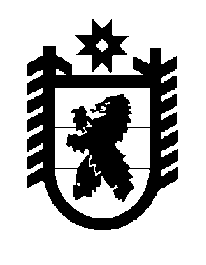 Российская Федерация Республика Карелия    ПРАВИТЕЛЬСТВО РЕСПУБЛИКИ КАРЕЛИЯРАСПОРЯЖЕНИЕот 7 ноября 2019 года № 769р-Пг. Петрозаводск Выделить из резервного фонда Правительства Республики Карелия
98 000 (девяносто восемь тысяч) рублей Министерству строительства, жилищно-коммунального хозяйства и энергетики Республики Карелия для предоставления иного межбюджетного трансферта бюджету Прионежского муниципального района на финансирование мероприятий по проведению обследования (с составлением технического заключения)  здания бывшего общежития, расположенного по адресу:  Прионежский район, пос. Ладва,               ул. Советская, д. 138.
           Глава Республики Карелия                                                              А.О. Парфенчиков